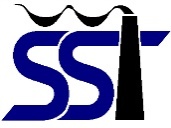 UŽDAROJI  AKCINĖ  BENDROVĖŠILUTĖS ŠILUMOS TINKLAIVerslo g. 12, LT-99116 Šilutė, tel. (8 441) 62 144, el. p. info@silutesst.lt.Duomenys kaupiami ir saugomi Juridinių asmenų registre, kodas 177217875.PVM mokėtojo kodas LT772178716PATVIRTINTAKuro pirkimo komisijos protokolu2019-10-08  Nr. 8ŠILDYMUI SKIRTO ŽYMĖTO KURO PIRKIMASPIRKIMO DOKUMENTAITURINYSPasiūlymo forma.Techninės sąlygos. 3. Sutarties projektas.1. BENDROSIOS NUOSTATOS1.1. UAB „Šilutės šilumos tinklai“ (toliau - įsigyjančioji organizacija) numato pirkti šildymui skirtą žymėtą kurą (žymėtą dyzelinį kurą) (toliau – Pirkimas).1.2. Pirkimas vykdomas vadovaujantis Lietuvos Respublikos Vyriausybės 2003 m. kovo 3 d. nutarimu Nr.277 patvirtintomis Įmonių, veikiančių energetikos srityje, energijos ar kuro, kurių reikia elektros ir šilumos energijai gaminti, pirkimų taisyklėmis (Lietuvos Respublikos Vyriausybės 2014-07-22 nutarimo Nr.741 redakcija) (toliau – Taisyklės).1.3. Pirkimo būdas – atviras konkursas (toliau – konkursas).1.4.Skelbimas paskelbtascentrinėje viešųjų pirkimų informacinėje sistemoje (toliau – CVP IS) ir UAB „Šilutės šilumos tinklai“ interneto svetainėje, adresu www.silutesst.lt1.5. Pirkimas atliekamas laikantis lygiateisiškumo, nediskriminavimo, skaidrumo, abipusio pripažinimo, proporcingumo principų ir konfidencialumo bei nešališkumo reikalavimų. Priimant sprendimus dėl konkurso sąlygų, vadovaujamasi racionalumo principu.1.6. Dalyvių išlaidos, patirtos rengiant ir pateikiant pasiūlymus yra neatlyginamos ir UAB „Šilutės šilumos tinklai“, nepriklausomai nuo bet kokių aplinkybių, nėra atsakinga už šias sąnaudas nepaisant Pirkimo pravedimo procedūros ir rezultatų.1.7. UAB „Šilutės šilumos tinklai“yra pridėtinės vertės mokesčio (toliau– PVM) mokėtoja.1.8. UAB „Šilutės šilumos tinklai“sudarytos kuro pirkimo komisijos (toliau – Komisijos) narių, įgaliotų palaikys ryšį su Tiekėjais, vardai, pavardės, adresai, telefonų, faksų numeriai:1.8.1. viešųjų pirkimų specialistė Gražina Mikalauskienė, Verslo g. 12, LT-99116 Šilutė, 4 kab., tel. 8 (441) 621 45, el. paštas: pirkimai@silutesst.lt.1.8.2. šilumos gamybos tarnybos vadovas Viktoras Meškys, Verslo g. 12, LT-99116 Šilutė, 4 kab., tel. 8 (441) 42497, el. paštas: viktoras.meskys@silutesst.lt. 2. PIRKIMO OBJEKTAS2.1. Pirkimo objektas į dalis neskaidomas. 2.2. Pirkimo objektas–žymėtas žieminis kuras (žymėtas dyzelinis kuras)skirtas šildymui ir atitinkantis:2.2.1. Lietuvos Respublikoje vartojamų naftos produktų privalomuosius kokybės rodiklių reikalavimus, kurie patvirtinti Lietuvos Respublikos energetikos, aplinkos, susisiekimo ministrų 2010-12-22 įsakyme Nr. 1-348/D1-1014/3-742 „Dėl Lietuvos Respublikoje vartojamų naftos produktų, biodegalų ir skystojo kuro privalomųjų kokybės rodiklių patvirtinimo“ 2.2.2. LST EN 590:2013+A1:2017 kokybės standarto reikalavimus.2.3. Žymėtu kuru kūrenama Tilžės g. 40 katilinė. 	Dar 6 katilinėms šis kuras yra rezervinis ir bus perkamas esant poreikiui: - Šilutės rajoninė katilinė (Verslo g. 12, Šilutė), - Švėkšnos katilinė Nr.1 (Bažnyčios g. 9, Švėkšna), - Ligoninės rezervinė katilinė (Rusnės g.1/Tulpių g.2) Šilutė, - Švėkšnos katilinė Nr.2 (Sodo g. 1, Švėkšna),- Rusnės katilinė (Taikos g. 2, Rusnė),- Kintų katilinė (Kuršių g. 23, Kintai).2.4. Orientacinis 2019 – 2020 m. kūrenimo sezonui perkamo Kuro kiekis – 70000 litrų prie +150C.2.5. Kuro tiekimo sąlygos nustatytos pirkimo- pardavimo sutarties projekte, 3 priedas.2.6. Kuras turi būti tiekiamas laikantis Lietuvos Respublikoje galiojančių prekybos naftos produktais reglamentuojančių teisės aktų reikalavimų.	2.7. Kuras turės būti pristatomas techniškai tvarkingomis kalibruotomis autocisternomis su kuro apskaitos skaitikliais (galiojanti metrologinė patikra).	  2.8. Tiekėjas kartu su kroviniu pateikia sąskaitą– faktūrą, krovinio važtaraštį, kuro kokybės pažymėjimo originalą arba tinkamai patvirtintą kopiją. Važtaraštyje turi būti nurodyta konkreti kuro bazė iš kurios vežamas kuras.2.9. UAB „Šilutės šilumos tinklai“ neįsipareigoja nupirkti viso Kuro kiekio.3. TIEKĖJŲ KVALIFIKACIJOS REIKALAVIMAI3.1. Pirkime dalyvaujantis Tiekėjas, turi atitikti minimalius kvalifikacijos reikalavimus, nurodytus 1 lentelėje. Šie reikalavimai yra įrodymas, kad Tiekėjas yra kompetentingas, patikimas ir pajėgus įvykdyti pirkimo sutarties sąlygas.											1 lentelėPastabos:1) jeigu tiekėjas negali pateikti nurodytų dokumentų, nes atitinkamoje šalyje tokie dokumentai neišduodami arba toje šalyje išduodami dokumentai neapima visų keliamų klausimų, pateikiama priesaikos deklaracija arba oficiali tiekėjo deklaracija;2) tinkamai patvirtinta kopija laikoma dokumentų kopija, kuri yra patvirtinta tiekėjo ar jo įgalioto asmens parašu, anspaudu su tekstu „Kopija tikra“, anspaudu, nurodančiu tvirtinančio asmens pareigų pavadinimą, vardą, pavardę, datą bei įmonės pagrindiniu anspaudu (jei turi). 3.2. Vertinant tiekėjo kvalifikaciją, UAB „Šilutės šilumos tinklai“ turi teisę pareikalauti tiekėjo papildomos informacijos ir dokumentų, jei pateikta informacija ar dokumentai neįrodo tiekėjo atitikimo keliamiems kvalifikacijos reikalavimams.3.3. Tiekėjo pasiūlymas atmetamas, jeigu apie nustatytų reikalavimų atitikimą jis pateikė melagingą informaciją, kurią UAB „Šilutės šilumos tinklai“ gali įrodyti bet kokiomis teisėtomis priemonėmis.4. ŪKIO SUBJEKTŲ GRUPĖS DALYVAVIMAS PIRKIMO PROCEDŪROSE4.1. Jei pirkimo procedūrose dalyvauja ūkio subjektų grupė, ji pateikia jungtinės veiklos sutartį ar tinkamai patvirtintą jungtinės veiklos sutarties kopiją. 5. PASIŪLYMO RENGIMAS, PATEIKIMAS, KEITIMAS5.1. Pateikdamas pasiūlymą, tiekėjas sutinka su šiomis Pirkimo dokumentų sąlygomis ir patvirtina, kad jo pasiūlyme pateikta informacija yra teisinga ir apima viską, ko reikia tinkamam pirkimo sutarties įvykdymui.5.2. Pasiūlymas, pasirašytas Tiekėjo arba jo įgalioto asmens, turi būti pateiktas iki 2019 m. lapkričio 6 d., 9 val. 00 min. adresu UAB „Šilutės šilumos tinklai“, Verslo g. 12, LT-99116 Šilutė, II aukštas, sekretoriatas juos pristatant tiesiogiai, per kurjerį arba atsiunčiant paštu.5.3. Visi pasiūlymo lapai turi būti sunumeruoti, kanceliariškai susiūti. Paskutinio lapo antroje pusėje dokumentų susiuvimui naudojamas mazgas turi būti patikimai užklijuotas atskiru mažesniu popieriaus lapeliu. Užklijavimo vieta turi būti užantspauduota įmonės anspaudu ir pasirašyta vadovo arba jo įgalioto asmens, užrašytas susiūtų lapų skaičius.5.4. Pasiūlymą sudaro tiekėjo raštu pateiktų dokumentų visuma:5.4.1. pasiūlymas (pasiūlymo forma pagal 1 priedą);5.4.2. Pirkimo sąlygose reikalaujami pateikti Tiekėjo kvalifikacijos duomenys;5.4.3. įgaliojimas ar kitas dokumentas, suteikiantis teisę pasirašyti Tiekėjo pasiūlymą, jei pasiūlymą pasirašė ne Tiekėjo įmonės vadovas;5.4.4. jungtinės veiklos sutartis jei pasiūlymą teikia ūkio subjektų grupė;5.4.5. AB „Orlen Lietuva“ kainų protokolas;5.4.6. kita, Tiekėjo manymu, reikalinga ir svarbi informacija susijusi su Pirkimu.5.5. Pasiūlymas teikiamas užklijuotame voke taip, kad jo nepažeidus nebūtų galima atplėšti.Užklijavimo vietoje vokas užantspauduojamas. Ant voko turi būti užrašyta: „PASIŪLYMAS ŠILDYMUI SKIRTO ŽYMĖTO KURO PIRKIMUI“, tiekėjo pavadinimas ir adresas, įmonės kodas, telefono numeris, elektroninio pašto adresas. Ant voko taip pat turi būti užrašas „Neatplėšti iki 2019 m. lapkričio 6d. 9 val. 00 min.“5.6. Tiekėjas gali pateikti tik vieną pasiūlymą.Šis apribojimas taikomas (susijusios įmonės) nurodytiems tiekėjams, priklausantiems susijusių įmonių grupei, t.y. visi asmenys, susiję nurodytais būdais, gali pateikti tik vieną pasiūlymą. Jeigu tokį pasiūlymą pateikia bent vienas iš tokių tiekėjų, kiti susiję asmenys dėl šio pirkimo objekto pateikti pasiūlymų negali. Jeigu atskirus pasiūlymus pateikia tiekėjai, tarpusavyje susiję (susijusios įmonės) nurodytus kriterijus, vėliau pasiūlymą pateikusio tiekėjo dokumentai atmetami kaip neatitinkantys šiame taisyklių punkte nustatytas sąlygas.5.7. Tiekėjai pasiūlyme turi nurodyti, kokia pasiūlyme pateikta informacija yra konfidenciali. UAB „Šilutės šilumos tinklai“, Kuro pirkimų komisija (toliau – vadinama Komisija), jos nariai ar ekspertai ir kiti asmenys negali atskleisti tiekėjo pateiktos informacijos, kurią tiekėjas nurodė kaip konfidencialią. Informacija, kurią viešai skelbti įpareigoja Lietuvos Respublikos įstatymai, negali būti tiekėjo nurodoma kaip konfidenciali.5.8. Pasiūlymas galioja jame tiekėjo nurodytą laiką. Pasiūlymas turi galioti ne trumpiau nei 90 dienų nuo pasiūlymų pateikimo dienos. Jeigu pasiūlyme nenurodytas jo galiojimo laikas, laikoma, kad pasiūlymas galioja tiek, kiek numatyta pirkimo dokumentuose.5.9. Iki pasiūlymo pateikimo termino Tiekėjai gali pakeisti arba atšaukti savo pasiūlymus. Toks pasiūlymo pakeitimas ar atšaukimas galios, jeigu bus gautas prieš pasiūlymų pateikimo terminą.6. PASIŪLYMO GALIOJIMO IR PIRKIMO SUTARTIES ĮVYKDYMO UŽTIKRINIMAS6.1. UAB „Šilutės šilumos tinklai“ nereikalauja pasiūlymo galiojimo užtikrinimo.6.2. Sutarties įvykdymą Tiekėjas privalės užtikrinti Lietuvos Respublikos civiliniame kodekse reglamentuotu prievolių įvykdymo užtikrinimo būdu – netesybomis (nurodyta Pirkimo dokumentų 3 priede).7. PIRKIMO DOKUMENTŲ PAAIŠKINIMAS 7.1. Tiekėjai gali paprašyti, kad UAB „Šilutės šilumos tinklai“ paaiškintų Pirkimo dokumentus. UAB „Šilutės šilumos tinklai“ atsako į kiekvieną tiekėjo rašytinį prašymą paaiškinti Pirkimo dokumentus, jeigu prašymas gautas ne vėliau kaip likus 6 darbo dienoms iki pasiūlymų pateikimo termino pabaigos. UAB „Šilutės šilumos tinklai“ į gautą prašymą atsakys ne vėliau kaip per 3 darbo dienas nuo jo gavimo dienos.7.2. Jeigu UAB „Šilutės šilumos tinklai“ Pirkimo dokumentus paaiškina (patikslina) likus mažiau kaip 3 darbo dienoms iki pasiūlymų pateikimo termino pabaigos, pasiūlymų pateikimo terminas perkeliamas tokiam laikui, per kurį Tiekėjai rengdami pasiūlymus galėtų atsižvelgti į šiuos paaiškinimus (patikslinimus).7.3. Nepasibaigus pasiūlymų pateikimo terminui, UAB „Šilutės šilumos tinklai“ savo iniciatyva gali paaiškinti (patikslinti) Pirkimo dokumentus. Tokie paaiškinimai (patikslinimai) visiems Tiekėjams bus išsiusti ne vėliau kaip likus 3 darbo dienoms iki pasiūlymų pateikimo termino pabaigos.8. VOKŲ  PASIŪLYMAIS ATPLĖŠIMO PROCEDŪROS8.1. Vokai su pasiūlymais bus atplėšiami Komisijos posėdyje, kuris įvyks UAB „Šilutės šilumos tinklai“ posėdžių salėje (II aukštas) Verslo g. 12, Šilutė.Posėdžio pradžia2019 m. lapkričio 6 d.9 val. 00 min.8.2. Vokų su pasiūlymais atplėšimo procedūroje turi teisę dalyvauti visi pasiūlymus pateikę Tiekėjai arba jų įgalioti atstovai.8.3. Atplėšus voką, pasiūlymo paskutinio lapo antroje pusėje pasirašo posėdyje dalyvaujantys Komisijos nariai.8.4. Vokų su pasiūlymais atplėšimo procedūroje dalyvaujantiems Tiekėjams ar jų įgaliotiems atstovams skelbiamas pasiūlymą pateikusio Tiekėjo pavadinimas, pasiūlyme nurodytasKuro kiekis, kaina išreikšta kaip nurodyta priede Nr. 1, ar pateiktas pasiūlymas yra susiūtas, sunumeruotas ir paskutinio lapo antroje pusėje patvirtintas Tiekėjo ar jo įgalioto asmens parašu, ar nurodytas įgalioto asmens vardas, pavardė, pareigos bei pasiūlymą sudarančių lapų skaičius. Tuo atveju, kai pasiūlyme nurodyta kaina, išreikšta skaičiais, neatitinka kainos, nurodytos žodžiais, teisinga laikoma kaina, nurodyta žodžiais. Ši informacija pateikiama ir posėdyje nedalyvavusiems, tačiau pageidavimą gauti informaciją raštu pareiškusiems, pasiūlymą pateikusiems Tiekėjams.8.5. Tolesnes pasiūlymų nagrinėjimo, vertinimo ir palyginimo procedūras atlieka Komisija, Tiekėjams ar jų įgaliotiems atstovams nedalyvaujant.9. PASIŪLYMŲ NAGRINĖJIMAS IR VERTINIMAS9.1. Įsigyjančioji organizacija pasiūlymus vertina remdamasi mažiausios kainos kriterijumi.9.2. Pasiūlymo kaina parengta pagal šių Pirkimo dokumentų 1 priede pateiktą formą.	  9.3. Tiekėjai pasiūlyme pateikia Kuro kainą eurais pagal AB „Orlen Lietuva“ 2019-10-01 protokole nurodytą žieminio kuro pardavimo kainą terminale Juodeikių km. be PVM Eur1000 l (esant produkto temperatūrai +15), nurodo siūlomą nuolaidą arba antkainį, transportavimo paslaugos kainą, taikomą PVM ir bendrą kainą. Tiekėjo pasiūlymas privalo būti pateiktas pagal Konkurso sąlygų 1 priede pateiktą formą	9.4.  UAB „Šilutės šilumos tinklai“ gali prašyti, kad tiekėjai paaiškintų savo pasiūlymus, tačiau negali prašyti, siūlyti arba leisti pakeisti pasiūlymo turinio esmės – pakeisti kainą arba padaryti kitų pakeitimų, dėl kurių pirkimo dokumentų reikalavimų neatitinkantis pasiūlymas taptų atitinkantis pirkimo dokumentų reikalavimus. Jeigu tiekėjas pateikia netikslius, neišsamius pirkimo dokumentuose nurodytus kartu su pasiūlymu teikiamus dokumentus: tiekėjo įgaliojimą asmeniui pasirašyti pasiūlymą, jungtinės veiklos sutartį, ar jų nepateikia, įsigyjančioji organizacija privalo prašyti tiekėjo patikslinti, papildyti arba pateikti šiuos dokumentus per jos nustatytą protingą terminą, kuris negali būti trumpesnis kaip 3 darbo dienos nuo įsigyjančios organizacijos prašymo išsiuntimo.9.5. UAB „Šilutės šilumos tinklai“, pasiūlymų vertinimo metu radusi pasiūlyme nurodytos kainos apskaičiavimo klaidų, privalo paprašyti tiekėjų per jos nurodytą terminą ištaisyti pasiūlyme pastebėtas aritmetines klaidas, nekeičiant per vokų su pasiūlymais atplėšimo posėdyje paskelbtos kainos. Taisydamas pasiūlyme nurodytas aritmetines klaidas, tiekėjas neturi teisės atsisakyti kainos sudedamųjų dalių arba papildyti kainą naujomis dalimis.	 9.6. Jeigu tiekėjas per UAB „Šilutės šilumos tinklai“ nurodytą terminą aritmetinių klaidų neištaiso, nepapildo ar nepateikia pirkimo dokumentuose nurodytų kartu su pasiūlymu teikiamų dokumentų ir (ar) nepaaiškina pasiūlymo, jo pasiūlymas atmetamas kaip neatitinkantis pirkimo dokumentuose nustatytų reikalavimų.	9.7. Komisija gali atmesti visus pateiktus pasiūlymus, jeigu visų Tiekėjų pasiūlytos kainos įsigyjančiajai organizacijai per didelės ir nepriimtinos.9.8. Komisija turi atmesti Tiekėjo pateiktą pasiūlymą, jeigu:9.8.1. pasiūlymą pateikęs Tiekėjas neatitinka Pirkimo dokumentuose nustatytų kvalifikacijos reikalavimų arba įsigyjančiosios organizacijos prašymu nepatikslina pateiktų netikslių ir neišsamių duomenų apie savo kvalifikaciją;9.8.2. pateiktas pasiūlymas neatitinka Pirkimo dokumentuose nurodytų reikalavimų.9.9. Komisija, norėdama priimti sprendimą sudaryti pirkimo sutartį, turi pagal pirkimo dokumentuose nustatytus vertinimo kriterijus ir tvarką nedelsdama įvertinti pateiktus dalyvių pasiūlymus, atmesti pirkimo dokumentuose nustatytų reikalavimų neatitinkančius pasiūlymus, po to nustatyti pasiūlymų eilę, (išskyrus tą atvejį, kai pasiūlymą pateikia tik vienas tiekėjas) ir tik tada priimti sprendimą dėl geriausio pasiūlymo pripažinimo laimėjusiu. 9.10. Išnagrinėjusi, įvertinusi ir palyginusi pateiktus pasiūlymus, Komisija nustato pasiūlymų eilę. Pasiūlymai šioje eilėje surašomi kainos didėjimo tvarka. Jeigu kelių pateiktų pasiūlymų yra vienodos kainos, nustatant pasiūlymų eilę pirmesnis į šią eilę įrašomas Tiekėjas, kurio vokas supasiūlymu įregistruotas anksčiausiai. 9.11. UAB „Šilutės šilumos tinklai“ siūlo sudaryti pirkimo sutartį tam tiekėjui, kurio pasiūlymas Komisijos sprendimu pripažintas geriausiu. Geriausią pasiūlymą pateikusiam Tiekėjui ne vėliau kaip per 5 darbo dienas nuo Komisijos sprendimo priėmimo raštu pranešama, kad jo pasiūlymas pripažintas laimėjusiu, ir nurodoma, iki kurio laiko reikia atvykti sudaryti pirkimo sutarties.10. PIRKIMO SUTARTIES SUDARYMAS, KEITIMAS, NUTRAUKIMAS IR 10.1. Pirkimo sutartis sudaroma ir nutraukiama vadovaujantis Lietuvos Respublikos civiliniu kodeksu ir Taisyklėmis.10.2.  Pirkimo sutartis turi būti sudaroma nedelsiant, bet ne anksčiau negu pasibaigia pirkimo sutarties atidėjimo terminas - ne trumpesnis kaip 5 darbo dienos ir ne ilgesnis kaip 10 darbo dienų laikotarpis, kuris prasideda nuo pranešimo apie pasiūlymų eilę ir laimėjusį pasiūlymą išsiuntimo visiems pasiūlymus pateikusiems tiekėjams dienos. Atidėjimo terminas gali būti nenustatomas Taisyklių XI skyriuje nustatyta tvarka.10.3. UAB „Šilutės šilumos tinklai“ iki pirkimo sutarties sudarymo turi teisę nutraukti bet kurias pirkimo procedūras, jeigu atsiranda aplinkybių, kurių nebuvo galima numatyti.11.GINČŲ NAGRINĖJIMAS11.1. Bet kokie nesutarimai ir ginčai, kylantys tarp Šalių dėl šios Sutarties, sprendžiami abipusiu susitarimu. Šalims nepavykus susitarti, bet kokie ginčai, nesutarimai ar reikalavimai, kylantys iš šios Sutarties ar susiję su ja, jos pažeidimu, nutraukimu ar galiojimu, neišspręsti Šalių susitarimu, sprendžiami kompetentingame Lietuvos Respublikos teisme.______________(Tiekėjo pavadinimas)(Juridinio asmens teisinė forma, buveinė, kontaktinė informacija, registro, kuriame kaupiami ir saugomi duomenys apie tiekėją, pavadinimas, juridinio asmens kodas, pridėtinės vertės mokesčio mokėtojo kodas, jei juridinis asmuo yra pridėtinės vertės mokesčio mokėtojas)__________________________(Adresatas (perkančioji organizacija))PASIŪLYMASDĖL žymėto dyzelinio kuro pirkimo____________Nr.______(Data)_____________(Sudarymo vieta)Šiuo pasiūlymu pažymime, kad sutinkame su visomis pirkimo dokumentuose nustatytomis:pirkimo sąlygomis.Siūlome parduoti Kurą :Pastaba:1) Jeigu siūloma nuolaida, nurodoma „-„ (minus) ir nuolaidos dydis išreikštas eurais (pvz. jeigu Tiekėjas siūlo 1 EUR nuolaidą nuo AB „Orlen Lietuva“ protokole nurodytos Dyzelinio krosnių kuro pardavimo kainos be PVM AB „Orlen Lietuva“ terminale Juodeikių km.), tuomet Tiekėjas nurodo -1);Jeigu siūlomas antkainis, nurodoma “+” (plius) ir antkainio dydis išreikštas eurais (pvz. jeigu Tiekėjas siūlo 1 EUR antkainį nuo AB „Orlen Lietuva“ protokole nurodytos Dyzelinio krosnių kuro pardavimo kainos be PVMAB „Orlen Lietuva“ terminale Juodeikių km.), tuomet Tiekėjas nurodo +1).2) kartu su pasiūlymu pateikti AB „Orlen Lietuva“ 2019-10-01dienos Kuro kainų protokolo Tiekėjo vadovo patvirtintą kopiją.Bendra pasiūlymo kaina ______________________ € (suma žodžiais), ir PVM ___________€, kaina iš viso _______________ € (suma žodžiais).Teikdami šį pasiūlymą patvirtiname, kad į mūsų siūlomą kainą yra įskaičiuotos visos išlaidos ir visi mokesčiai, ir kad mes prisiimame riziką už visas išlaidas, kurias teikdami pasiūlymą ir laikydamiesi Kuro pirkimo dokumentuose nustatytų reikalavimų, privalėjome įskaičiuoti į pasiūlymo kainą. Siūloma prekė visiškai atitinka Kuro pirkimo dokumentuose nurodytus reikalavimus.Patvirtiname, kad visa pasiūlyme pateikta informacija yra teisinga, atitinka tikrovę ir apima viską, ko reikia visiškam ir tinkamam pirkimo sutarties įvykdymui.Patvirtiname, kad teikdami šį pasiūlymą, Tiekėjas ____________________ laikosi Konkurso sąlygų 5.6 punkto reikalavimo.				(Tiekėjo pavadinimas)Siekiant užtikrinti, kad Laimėjusių tiekėjų Pasiūlymuose esančios informacijos paskelbimas neprieštarautų teisės aktų reikalavimams, teisėtiems Tiekėjų interesams arba netrukdytų laisvai konkuruoti tarpusavyje, prašome nurodyti, ar pasiūlyme yra konfidencialios informacijos ir kokia Pasiūlyme nurodyta informacija yra konfidenciali.Tiekėjas negali nurodyti, kad visas pasiūlymas yra konfidencialus arba, kad konfidenciali yra kaina.UŽDAROJI AKCINĖ BENDROVĖ„ŠILUTĖS ŠILUMOS TINKLAI”TECHNINĖSSĄLYGOSDyzelinis kuras (žymėtas).PIRKIMO OBJEKTASKuras. Dyzelinis žieminis kuras, žymėtas– skirtas šilumos energijos gamybai (toliau – kuras).PIRKIMO OBJEKTO APIMTYS IR CHARAKTERISTIKAOrentacinis perkamo kuro kiekis– 70000 litrų. Įsigyjančioji organizacija neįsipareigoja nupirkti viso planuojamo pirkti kuro kiekio, nes kuro poreikis priklauso nuo šilumos poreikio šildymo sezono metu bei atsiradusių gedimų katilinėse, kur dyzelinis kuras yra rezervinis.Kuro kokybėturi atitikti LST EN 590:2013+A1:2017 arba lygiaverčio standarto reikalavimus.SUTARTINIŲ ĮSIPAREIGOJIMŲ VYKDYMO VIETAŽymėtu kuru kūrenama Tilžės g. 40 katilinė. Dar 6 katilinėms šis kuras yra rezervinis ir bus perkamas esant poreikiui: - Šilutės rajoninė katilinė (Verslo g. 12, Šilutė), - Švėkšnos katilinė Nr.1 (Bažnyčios g. 9, Švėkšna), - Ligoninės rezervinė katilinė (Rusnės g.1/Tulpių g.2) Šilutė, - Švėkšnos katilinė Nr.2 (Sodo g. 1, Švėkšna),- Rusnės katilinė (Taikos g. 2, Rusnė),- Kintų katilinė (Kuršių g. 23, Kintai).REIKALAVIMAI PIRKIMO OBJEKTUIKuro pristatymasKuro pristatymo vieta –Tilžės g. 40 katilinė, Šilutės rajoninė katilinė (Verslo g. 12, Šilutė), Švėkšnos katilinė Nr.1 (Bažnyčios g. 9, Švėkšna), Ligoninės rezervinė katilinė (Rusnės g.1/Tulpių g.2) Šilutė, Švėkšnos katilinė Nr.2 (Sodo g. 1, Švėkšna), Rusnės katilinė (Taikos g. 2, Rusnė), Kintų katilinė (Kuršių g. 23, Kintai).Kuro užsakymas pateikiamas elektroniniu paštu;	4.1.3. Užsakyto kuro kiekis gali keistis priklausomai nuo šilumos poreikio, todėl Įsigyjančioji organizacijapasilieka teisę užsakyti papildomą kuro kiekį arba atsisakyti perteklinio kuro.4.1.4. Atvežamo kuro kiekis, vieno užsakymo, gali kisti tai priklauso nuo turimos kuro talpos.BENDRI REIKALAVIMAI5.1. Su atvežtu kuru pateikiami dokumentai:5.1.1.Kuro kokybės pažymėjimas (sertifikatas) – lietuvių kalba; 5.1.2. Krovinio gabenimo važtaraštis;5.1.3. Saugos duomenų lapas;5.1.4.AB „Orlen Lietuva“ protokolas (patvirtinta kopija), kuriame nurodyta dyzelinio kuro (žymėto) pristatymo dienos kaina Juodeikių terminale;5.1.5. PVM sąskaita faktūra, kurioje nurodoma kuro kaina ir transportavimo paslaugos kaina.ĮSIPAREIGOJIMŲ VYKDYMASĮsipareigojimų vykdymo tvarka6.1.1. Suplanuotas kuro kiekis pristatomas, užsakyme nurodytu adresu ir laiku.6.1.2. Visas arba dalimis pagal atskirus Įsigyjančiosios organizacijos raštiškus pranešimus elektroniniu paštu, telefonu, suderinus datą, laiką ir kuro kiekį. 6.1.3. Pagal Įsigyjančiosios organizacijos prašymą, kuro pristatymo periodiškumas gali būti kas 24 val.Įsipareigojimų vykdymo terminaiSutartis įsigalioja nuo pasirašymo dienos galioja 12 mėnesių su galimybe pratęsti du kartus po 12 mėn.Avarijos metu, kuras pristatomas 4 val. bėgyje nuo užsakymo pateikimo momento Tiekėjui į mobilios katilinės laikiną pastatymo vietą.6.2..2.	Planinio pristatymo metu, kurą Tiekėjas pristato per 3 paras nuo užsakymo pateikimoį gavėjo nurodytą vietą ir laiką.Pirkimo objekto perdavimo-priėmimo tvarkaKuras priimamas pagal kuro Tiekėjo apskaitos prietaiso parodymus, o jam nesant pagal talpų kalibruotę. Priimant pagal talpų kalibruotę, turi būti nepažeistos plombos. GarantijosKuro kokybė turi atitikti, kuro kokybės pažymėjimo rodiklius.1.BENDROSIOS NUOSTATOS2.PIRKIMO OBJEKTAS3.TIEKĖJŲ KVALIFIKACIJOS REIKALAVIMAI4.ŪKIO SUBJEKTŲ GRUPĖS DALYVAVIMAS PIRKIMO PROCEDŪROSE5.PASIŪLYMO RENGIMAS, PATEIKIMAS, KEITIMAS6.PASIŪLYMŲ GALIOJIMO UŽTIKRINIMAS7.PIRKIMO DOKUMENTŲ PAAIŠKINIMAS IR PATIKSLINIMAS8.VOKŲ  PASIŪLYMAIS ATPLĖŠIMO PROCEDŪROS9.PASIŪLYMŲ NAGRINĖJIMAS, VERTINIMAS IR PALYGINIMAS10.PIRKIMO SUTARTIES SUDARYMAS, KEITIMAS, NUTRAUKIMAS11.GINČŲ NAGRINĖJIMAS12.PRIEDAI:Eil. Nr.Kvalifikacijos reikalavimasAtitikimą kvalifikaciniam reikalavimui įrodantys dokumentai3.1.1.Tiekėjas turi turėti teisę verstis ta veikla, kuri reikalinga pirkimo sutarčiai įvykdyti.Pateikti:Lietuvos Respublikos energetikos ministerijos licencijos ar savivaldybės leidimo, verstis didmenine prekyba nefasuotais naftos produktais, įmonės vadovo ar jo įgalioto asmens patvirtintą kopiją.1 priedasTiekėjo pavadinimas /Jeigu dalyvauja ūkio subjektų grupė, surašomi visi dalyvių pavadinimai/Tiekėjo adresas /Jeigu dalyvauja ūkio subjektų grupė, surašomi visi dalyvių adresai/Už pasiūlymą atsakingo asmens vardas, pavardėTelefono numerisFakso numerisEl. pašto adresasEil. Nr.Perkama energijos išteklių rūšisPlanuojamas (preliminarus) kuro kiekis metams, tūkstančiais litrųAB „Orlen Lietuva“ 2019-10-01 kainų protokole nurodyta žieminio dyzelinio kuro  (žymėto) pardavimo kaina terminale Juodeikių km., EUR/1000 l, (be PVM)Siūloma nuolaida/antkainis1 nuo AB „Orlen Lietuva“ kainų protokole2 nurodytos dyzelinio krosnių kuro  (žymėto) pardavimo kainos terminale Juodeikių km., EUR/1000 l, (be PVM)Kuro pristatymo kaina, Eur/1000 l (be PVM)Viso kaina,Eur be PVM(3 x (4+/-5+6))12345671.Žymėtas dyzelinis  kuras 70Viso be PVM (naudojama pasiūlymų vertinimui) Viso be PVM (naudojama pasiūlymų vertinimui) Viso be PVM (naudojama pasiūlymų vertinimui) Viso be PVM (naudojama pasiūlymų vertinimui) Viso be PVM (naudojama pasiūlymų vertinimui) Viso be PVM (naudojama pasiūlymų vertinimui) PVM 21 proc.PVM 21 proc.PVM 21 proc.PVM 21 proc.PVM 21 proc.PVM 21 proc.Viso su PVMViso su PVMViso su PVMViso su PVMViso su PVMViso su PVMEil.Nr.Dokumento pavadinimasKokiu pagrindu atitinkamas dokumentas yra konfidencialus?Tiekėjui nenurodžius kokia informacija yra konfidenciali laikoma, kad konfidencialios informacijos pasiūlyme nėra.Pasirašydamas šį pasiūlymą, tvirtintu visų kartu su pasiūlymu pateikiamų dokumentų tikrumą.Tiekėjui nenurodžius kokia informacija yra konfidenciali laikoma, kad konfidencialios informacijos pasiūlyme nėra.Pasirašydamas šį pasiūlymą, tvirtintu visų kartu su pasiūlymu pateikiamų dokumentų tikrumą.Tiekėjui nenurodžius kokia informacija yra konfidenciali laikoma, kad konfidencialios informacijos pasiūlyme nėra.Pasirašydamas šį pasiūlymą, tvirtintu visų kartu su pasiūlymu pateikiamų dokumentų tikrumą.Tiekėjui nenurodžius kokia informacija yra konfidenciali laikoma, kad konfidencialios informacijos pasiūlyme nėra.Pasirašydamas šį pasiūlymą, tvirtintu visų kartu su pasiūlymu pateikiamų dokumentų tikrumą.Tiekėjui nenurodžius kokia informacija yra konfidenciali laikoma, kad konfidencialios informacijos pasiūlyme nėra.Pasirašydamas šį pasiūlymą, tvirtintu visų kartu su pasiūlymu pateikiamų dokumentų tikrumą.Dokumento puslapių skaičiusDokumento puslapių skaičiusPasiūlymas galioja iki 20...... m.............................................mėn............................d.Pasiūlymas galioja iki 20...... m.............................................mėn............................d.Pasiūlymas galioja iki 20...... m.............................................mėn............................d.Pasiūlymas galioja iki 20...... m.............................................mėn............................d.Pasiūlymas galioja iki 20...... m.............................................mėn............................d.Pasiūlymas galioja iki 20...... m.............................................mėn............................d.Pasiūlymas galioja iki 20...... m.............................................mėn............................d.(Tiekėjo arba jo įgalioto asmens pareigų pavadinimas)(Parašas)(Vardas ir pavardė)(Vardas ir pavardė)2 priedas